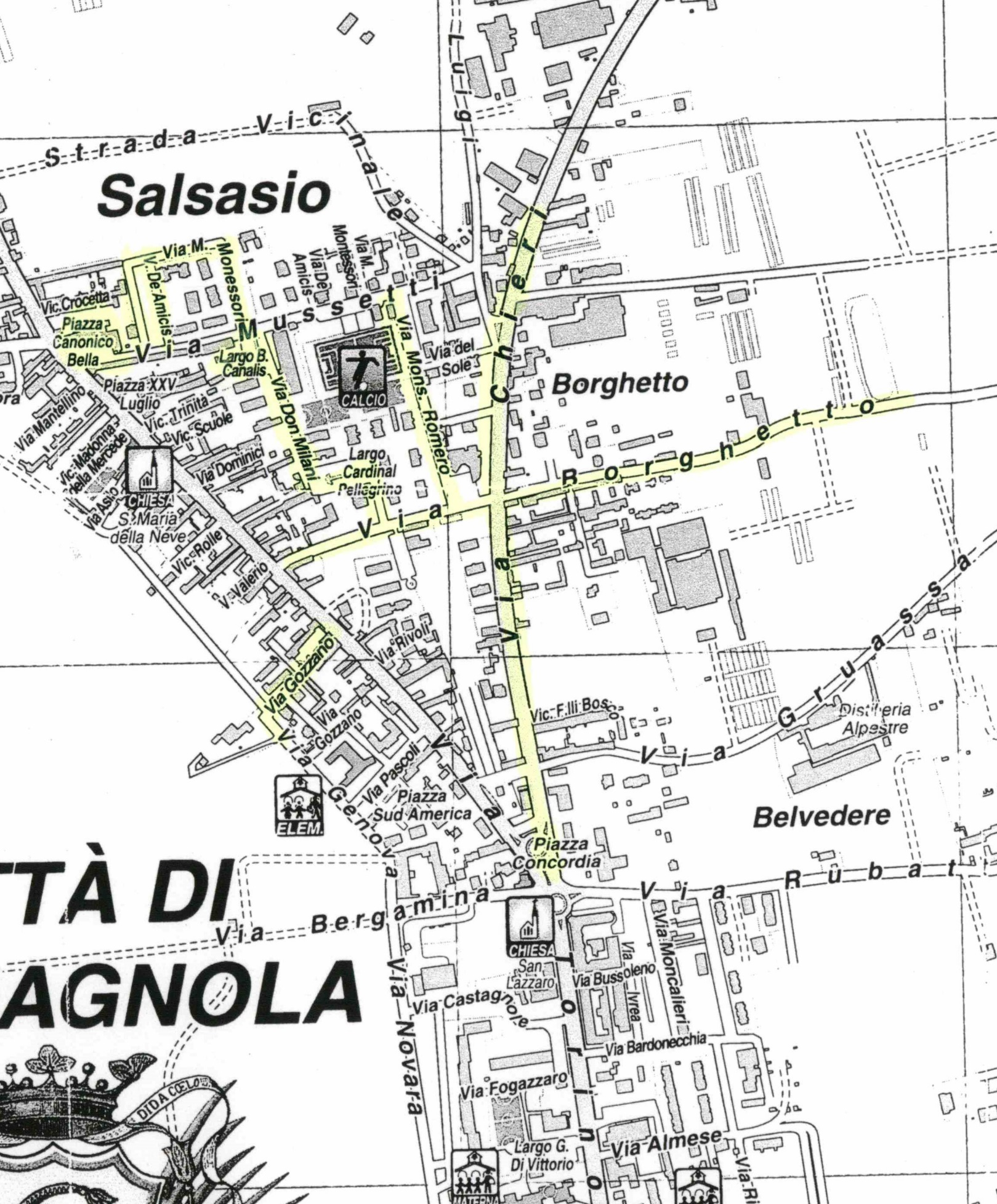 SPAZZAMENTO MANUALEAREA VERDE ZONA 1SPAZZAMENTO MANUALEAREA VERDE ZONA 1SPAZZAMENTO MANUALEAREA VERDE ZONA 1SPAZZAMENTO MANUALEAREA VERDE ZONA 1SPAZZAMENTO MANUALEAREA VERDE ZONA 1SPAZZAMENTO MANUALEAREA VERDE ZONA 126/VERDE Lunghezza ZONA 1Largo Canalis26/verde             79,68          1,00 Largo Pellegrino Cardinale26/verde           137,69          1,00 Piazza Canonico Bella26/verde             55,66          1,00 Piazza Concordia26/verde           120,26          1,00 Via Borghetto26/verde           251,43          1,00 Via Borghetto26/verde           251,07          1,00 Via Borghetto26/verde           251,39          1,00 Via Chieri26/verde           252,72          1,00 Via Chieri26/verde           251,71          1,00 Via Chieri26/verde           146,04          1,00 Via De Amicis Edmondo26/verde           252,03          1,00 Via Don Milani Lorenzo26/verde           190,50          1,00 Via Gozzano26/verde           129,67          1,00 Via Montessori26/verde           204,09          1,00 Via Romero Monsignor Oscar26/verde           263,74          1,00 